T.C.AKÇAABAT KAYMAKAMLIĞIDOĞANKÖY ORTAOKULU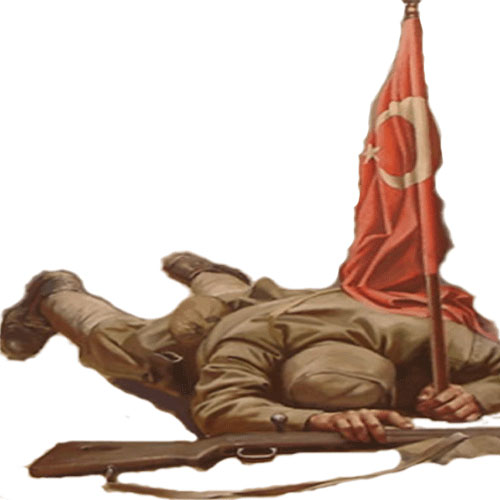 18 MARTÇANAKKALE ZAFERİ VE ŞEHİTLERİ ANMA GÜNÜPROGRAMITürk'üm!
Muzaffer olarak doğmuşuz bir kere
Bir karış toprak uğruna
Kimimiz şehit oluruz kimimiz gazi
Hiç değişmez bu yazı
Dünyada her yer geçilir belki
Lakin geçilmez Çanakkale Boğazı…Program GÜNÜ ve Saati	:  18.03.2016  /  10.00program yeri	:  Çok Amaçlı Salon(Doğanköy Ortaokulu)Hazırlayan	:  Nimet DEMİRKIRAN(Türkçe Öğretmeni)Sunucu		:  Program Akışı	: 	Saygı duruşu ve İstiklal MarşıAçılış Konuşması -  Okul Müdürü   (Sn. Süleyman Salihoğlu)Günün Anlam ve Önemini Belirten Konuşma – Sn.Osman TÜRKERŞiir 			   -  Çanakkale Destanı 	-Çanakkale’den Anılar   -  Üç Diş			- Şiir			   -  Çanakkalem	  	-Yemek Listesi + Yüzbaşı Dimitriyati 		-Çanakkale’den Anılar   - Türk Askeri		-Slayt Gösterisi Şiir 			   -  Çanakkale Şehitlerine	-Flüt KorosuŞiir 			  - Dur Yolcu			-Yabancıların Gözüyle Çanakkale –Oyunca	    - Kınalı Kuzu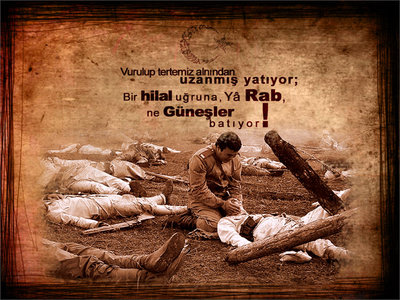 MART ÇANAKKALE ZAFERİ VE ŞEHİTLERİ ANMA GÜNÜ PROGRAMI SUNUMUNeden ağlıyorsun 
Çanakkale? 
Gölgende mi saklandı düşman 
Yoksa mavi denizine mi sızdı gemiler! 
Neden ağlıyorsun Çanakkale… 
Biliyorum dönmedi Mehmet'ler 
Yoksa yamacında mı vuruldu bu şanlı şehitler ?
Tarihler seni yazdı Çanakkale; Yağmur gibi yağarken üstüne mermiler 
Sevenler mi ayrıldı batarken tek tek gemiler 
Yetim mi kaldı yoksa bebeler 
Söyle neden ağlıyorsun Çanakkale…
Bombalar mı patladı masmavi gökyüzünde 
Kaç bin hayal söndü bir gece de 
Şehitler yatar senin gölgende 
Söyle neden ağlıyorsun neden Çanakkale....Sayın okul müdürüm, değerli öğretmenlerim, kıymetli misafirler ve sevgili öğrenciler; Bugün burada, haksız düşman saldırılarına tam 253 bin askerimizi şehit verdiğimiz, ancak tarihe altın harflerle "ÇANAKKALE GEÇİLMEZ ! " sözünü yazdığımız "ÇANAKKALE ZAFERİ" mizi kutlamak ve şehitlerimizin aziz ruhlarını yad etmek üzere  üzere toplandık. Çanakkale Zaferi'nin 93. yıl dönümü anısına hazırladığımız programa hoş geldiniz.Şimdi sizleri, başta Kurtuluş Savaşı kumandanı, Türkiye Cumhuriyeti'nin kurucusu Mustafa Kemal ATATÜRK olmak üzere, değerli Türk büyüklerimiz ve vatanımızın her karış toprağını kanlarıyla sulayan tüm şehitlerimiz adına bir dakikalık saygı duruşuna; arkasından İstiklal Marşı’mızı gür sesle okumaya davet ediyorum.Açılış konuşmasını yapmak üzere okul müdürümüz Sayın Süleyman Salihoğlu’nu mikrofona davet ediyorum.Çanakkale toplu vuran yüreklerin birbirine kenetlenmiş gönüllerin zaferidir. Milletimiz Çanakkale zaferi ile vatanı söz konusu olduğunda nasıl bir destan yazacağını tüm cihana göstermiştir

          Sosyal Bilgiler Öğretmeni Sayın Zeynep Birincioğlu’nu  günün anlam ve önemini belirten konuşmasını yapmak üzere, buraya davet ediyorum.            Her düşen Mehmetçikle,Bir ana ağlıyor uzaklarda…Gözünden oğlu damlıyor toprağa.Damlayan yerden bir yiğit muştulanıyor.Düşen oğlundan sancağı alıp koşuyor düşmanın üstüne.Onunda gözüne değiyor bir bomba.Daha orada patlamadan bir Ananın yüreğinde patlıyor o bomba..Bir oğul daha damlıyor gözlerinden toprağa.Bir daha bir daha…Durmuyor o gözyaşı…Akıyor… Akıyor…Yere düşen her Mehmetçikle çağıldayarak akıyor …Nasıl akmasın,Kurbanınız olayım..Nasıl akmasın Vatan gidiyor …

8/ sınıfında Meral Sebetçi bir şehidin annesine mektubunu anlatan “Er Mektubu Görülmüştür” adlı şiiri okuyacaktır.(Müzikli gösteri eşliğinde)Çanakkale Savaşı birbirinden ilginç,hüzünlü aynı zamanda şanlı gerçek hayat hikayeleriyle doludur.Programımız boyunca bu anıları dinleyeceğiz ara ara.Ancak ilk anımız gerçek bir kahramanlık hikayesi:Bütün askerini Çanakkale’de şehit veren 57.Alay…7/B sınıfından Dilara Kandemir’i “57.Alay” adlı anıyı okumak üzere buraya davet ediyorum.  Ben de size Yüzbaşı Dimitroyati’yi tanıtmak istiyorum.O,Komutanından 9 yaşındaki su taşıyan çocuğuna kadar, 628 kişilik mevcudunun tamamı şehit düşen ünlü 57’nci Alay'ın doktorudur. Yüzbaşı Dimitroyati, yaralı bir askeri tedavi ettiği sırada düşmana hedef olmuş ve ağır bir şekilde yaralanmıştır. Dimitroyati, doktor olduğundan yarasının ölümcül olduğunu ve kısa bir süre sonra sonsuza dek gözlerini yumacağını anlamıştır. Yüzbaşı Dimitroyati'nin öyküsünü daha da çarpıcı kılan ayrıntı, Genelkurmay Başkanlığımız tarafından çıkarılan 6 ciltlik "Şehitlerimiz" adlı eserde yer alıyor. Dimitroyati öleceğini anlayınca, yanındaki Ali Çavuş'a dönerek şöyle der: "Bak Ali Çavuş, öldüğümde gâvur-mavur deyip başka yere gömmeye kalkarlarsa. Sakın, beni sizden ayırmalarına müsaade etme." 6/A sınıfından……………………’ı  “Çanakkalem” adlı şiiri okumak üzere buraya davet ediyorum.Övün ey Çanakkale, cihan durdukça övün!Ömründe göstermedin bin düşmana bir gün.Sen bir büyük milletin savaşa girdiği gün,Başına yüz milletin birden üştüğü yersin! 
Sen savaşa girince mızrakla, okla, yayla.Karşına çıktı düşman çelikten bir alayla.Sen topun donanmayla, tüfeğin bataryayla,Neferin ordularla boy ölçtüğü yersin!8/A sınıfından Şimşek Tuna’yı “Çanakkale Bir Destandı” adlı anıyı okumak üzere mikrofona davet ediyorum.Çanakale Zaferiyle ilgili slayt gösterimizi hep birlikte izleyelim.6/B sınıfından ………………………yı  “Yer Çanakkale”  adlı şiiri okumak üzere buraya davet ediyorum.Okulumuzun Müzik Öğretmeni Sayın Armağan Yavruoğlu’nun yönetimindeki flüt koromuzu sahneye davet ediyorum.Vurulup tertemiz alnından uzanmış yatıyor,
Bir Hilal uğruna, ya Rab, ne güneşler batıyor!
Ey, bu topraklar için toprağa düşmüş asker!
Gökten ecdat inerek öpse o pak alnı değer.
Ne büyüksün ki kanın kurtarıyor tevhidi...
Bedr'in aslanları ancak bu kadar şanlı idi.
Sana dar gelmeyecek makberi kimler kazsın?
"Gömelim gel seni tarihe" desem sığmazsın.
Ey şehit oğlu şehit, isteme benden makber,
Sana kucağını açmış duruyor Peygamber…Milli Şairimiz Mehmet Akif Ersoy’un dizeleriydi bunlar.Şimdi sırada Çanakkale Destanı adlı şiir var. Şiiri seslendirmek üzere Ayşenur Aydın ‘ı buraya davet ediyorum.7/B sınıfında Hatice Civelek’i “İşte Türk Askeri “ adlı anıyı okumak üzere buraya davet ediyorum.Çanakkale Savaşı’nın büyük bir kısmı siper savaşı şeklinde olmuştur.Yani askerler göğüs göğse vuruşmuşlardır.Bütün gün savaşan askerlerimiz neler yiyip neler içmişler merek ettik,işte onların gerçek yemek listesi…“Yabancıların Gözüyle Çanakkale” adlı yazıyı okumak üzere 7/A sınıfından Ezgi Aydın ve Emine Sebetçi’yi buraya davet ediyorum.Türk'üm!
Muzaffer olarak doğmuşuz bir kere
Bir karış toprak uğruna
Kimimiz şehit oluruz kimimiz gazi
Hiç değişmez bu yazı
Dünyada her yer geçilir belki
Lakin geçilmez Çanakkale Boğazı…            Okulumuz “Yaratıcı Yazarlık Egzersizi” öğrencilerinin sahneye koyduğu “Geçilmez Çanakkale” adlı piyesi hep birlikte izleyelim.Programımız burada sona ermiştir. Çanakkale'de kanlarını akıtıp canlarını vererek bu vatanı bizlere bırakan “Çanakkale Geçilmez” diyerek Türk'ün adını tarihin sayfalarına altın harflerle kazıyan tüm şehitlerimizi, gazilerimizi rahmet, hürmet ve minnetle anıyor, bizi dinlediğiniz için hepinize teşekkür ediyoruz.
Nimet Demirkıran				Türkçe Öğretmen		        UYGUNDUR.	            Süleyman SALİHOĞLU                                Okul MüdürüPROGRAMDA OKUNAN ŞİİRLER VE YAZILARBİR YOLCUYA Dur yolcu! bilmeden gelip bastığın 
Bu toprak, bir devrin battığı yerdir. 
Eğil de kulak ver, bu sessiz yığın 
Bir vatan kalbinin attığı yerdir. 
  
Bu ıssız, gölgesiz yolun sonunda 
Gördüğün bu tümsek, Anadolu'nda 
İstiklal uğrunda, namus yolunda 
Can veren Mehmet'in yattığı yerdir. 
 
Bu tümsek, koparken büyük zelzele, 
Son vatan parçası geçerken ele, 
Mehmed'in düşmanı boğduğu sele 
Mübarek kanının akıttığı yerdir. 
  
Düşün ki, haşr olan kan, kemik eti 
Yaptığı bu tümsek, amansız çetin 
Bir harbin sonunda bütün milletin 
Hürriyet zevkini tattığı yerdir. Necmettin Halil ONAN        					ÇanakkalemSeni anlatmaya yetmiyor dilim 
Bayrağım burcunda al Çanakkalem 
Değilsin sadece şirin bir ilim 
Diyetin ödenmiş bil Çanakkalem 

Daha on beşinde küçücük yaşı 
Tekbirle çınlatmış dağ ile taşı 
İman dolu göğsü gururlu başı 
Mehmedimin kanı sel Çanakkalem 

Kimi harbiyeli kimi liseli 
Delikanlı olmuş deli mi deli 
Sarmamış kolları taze güzeli 
Ayşe’ler Fatma’lar dul Çanakkalem 

Vatanım, toprağım deyip uğruna 
Sarılıp imanla al bayrağına 
Kınalı kuzular girmiş bağrına 
Koynunda şehitler gül Çanakkalem 

Analar kınayla cepheye salmış 
Nice koç yiğidim burada kalmış 
Sakın şehidime demeyin ölmüş 
Lâl olsun söyleyen dil Çanakkalem 

Batacak sanmışlar Türk’ün güneşi 
Mehmedin bağrında iman ateşi 
Destanlar yazdırdı yoktur bir eşi 
Dillerde türküsün gül Çanakkalem 

Durup da bir yudum suyunu içtim 
Basmadım toprağa dikeni seçtim 
Dualar okuyup edeple geçtim 
Ölürüm uğruna bil ÇanakkalemLeyla Gül Varoğluİşte Türk Askeri
         Çanakkale Savaşları”nda, Fransız kuvvetlerine komuta eden General Guro, savaş sırasında bir kolu ile bir bacağının bir kısmını bırakarak yurduna dönmüştür. Daha sonra anlattığı bir savaş hatırasında şöyle diyor: Fransızlar, Türkler gibi mert bir milletle savaştıkları için çocuklarınızla daima iftihar edebilirsiniz. Hiç unutmam. Savaştan biraz evvel doğa çevremizde en nefis güzellikteydi. Su çiçekleri, leylaklar, papatyalar bir gökkuşağı oluşturuyorlardı. Sonra, savaş sahasında dövüş bitmiş, o güzelim tablo, kan revan içindeydi. Yaralı ve ölülerin arasında dolaşıyorduk. Az evvel, Türk ve Fransız askerleri süngü süngüye gelip ağır kayıplar vermişlerdi. Bu sırada gördüğüm bir olayı ömrüm boyunca unutmayacağım. Yerde bir Fransız askeri yatıyor, bir Türk Askeri kendi gömleğini yırtmış, onun yaralarını sarıyor, kanlarını temizliyordu. Tercüman vasıtasıyla bir konuşma yaptık: -Niçin, öldürmek istediğin askere şimdi yardım ediyorsun? Mecalsiz haldeki Türk askeri şu karşılığı verdi:- Bu Fransız yaralanınca yanıma düştü. Cebinden yaşlı bir kadın resmi çıkardı. Bir şeyler söyledi! Anlamadım!.. Ama herhalde annesi olacaktı. Benim ise kimsem yok! İstedim ki, o kurtulsun, anasının yanına dönsün!..           Bu olay karşısında hüngür hüngür ağlamaya başladım. Bu sırada, emir subayım Türk askerinin yakasını açtı!.. O anda gördüğüm manzaradan yanaklarımdan sızan yaşların donduğunu hissettim! Çünkü, Türk askerinin göğsünde, bizim askerinkinden çok daha ağır bir süngü yarası vardı ve bu yaraya bir tutam ot ile tıkamıştı.İkisi asker de çok geçmeden öldüler.Çanakkale bir destandı(ÜÇ DİŞ)           Çanakkale bir destandı.Siz hiç düşündünüz mü hiç bir ilaç yokken onca yaralılar nasıl ameliyat oluyorlardı?O acıya nasıl dayanıyorlardı?Ne bir ağrı kesici ne bir uyuşturucu ve nede bir benzer ilaç yoktu.Ağır yaralılarla hiç zaman harcanmıyordu.Bir köşeye mecburi bir şekilde ölüme terk ediliyorlardı.Ancak ameliyatla kurtulması kesin
Kaynak : yorumla.net - Linkleri Sadece Kayitli Uyelerimiz Gorebilir. Uye Olmak Icin Tiklayiniz... Olanlar ise uyuşturulmadan ,canlı canlı ameliyata alınıyorlardı.Tek yapılan iş şuydu.Hemşireler ağaçtan bir dal koparırlardı .O dalın  etrafını da bir bez parçası ile sararlardı.Bu sarılı odun parçası,ameliyat yapılacak kişinin ağzına koyulurdu ki,ağrıdan dişini sıkabilsin.Bir hemşire savaştan sonra anlatıyor:          Her gün yaralıların acısını ve kanını görmeye alışmış olan gözlerimle sabah erken kalktım.Hemen işe koyuldum ama bir çığlık beni ve herkesi adeta dondurdu.Yaklaştım ve baktım ki henüz 14 üne yeni girmiş bir çocuğun sesiydi bu.Adeta kanım dondu.Ameliyat edilecekti.Hemen koşarak odun parçasını getirdim. Ve çocuğun ağzına koydum ki dişini sıkabilsin.Ameliyat başlamıştı ben dayanamadım ve bir
köşeye çekildim.Sadece iniltileri dinliyor ve kahroluyordum.Uzun sürmüştü ameliyat.Görevimi tamamlamak üzere çocuğun ağzındaki odunu çıkarttım.Her odun gibi bu odunun bezi de kanlıydı. Sıradaki ameliyat için bunu hemen yıkamalıydım.Aldım odun parçasını ve içi su ile dolu kaba sarılı bezi yıkamak üzereydim ki,bezin içinde bir şeyler düştüğünü hissettim.Su zaten kanlıydı.Çünkü sular azdı.bir kap suda onlarca bez yıkanıyordu.Elimi daldırdım kanlı suya ve yüreğimin titrediğini hissettim.O titreme hızla vücuduma yayıldı ve en son olarak da gözlerimin yaşlarını adeta hareketlendirdi.Çünkü deminki o 14 yaşındaki küçük çocuk ameliyat esnasında dişlerini aşırı sıkmasından dolayı,dişleri bu bezde kalmışlardı.Küçük bedeni dayanamayarak can verdiğinde elimde yalnızca üç dişi kalmıştı.Çanakkale Destanı Yıl 1915
18'indeyiz Martın. 
Kendine gel biraz!
Pek tekin değildi Çanakkale'nin suyu, 
Geçilmez bu boğaz... 
Geçilmez bu boğaz... 
Bizi
Ne topun yıldırır, 
Ne kurşunun. 
Çünkü artık 
Başladı cengimiz.
Er meydanında bulunmaz dengimiz... 
Sen misin Mustafa Kemal'im ileri diyen? 
İşte fırladık siperden. 
Sırtına yüklenmiş kahraman 
Seyit 276 kiloluk mermiyi, 
Koşuyor bataryasına ateşler içinden. 
Bu mermi denizlere gömecek Elizabet'i Buvet'i...
Yanıyor bugün Anafartalar yanıyor, 
Denizler yanıyor, 
Dağlar yanıyor. 
Zafer bizimdir artık 
Düşman zırhlıları batıyor... 
Türk'üm,
Muzaffer olarak doğmuşuz bir kere. 
Bir karış toprak uğruna Kimimiz şehit oluruz. 
Kimimiz gazi. 
Hiç değişmez bu yazı. 
Dünyada her yer geçilir belki 
Lâkin geçilmez Çanakkale Boğazı...

Fahri ERSAVAŞ                         Çanakkale ŞehitleriBomba şimşekleri beyninden inip her siperin 
Sönüyor göğsünün üstünde o arslan neferin. 
Ölüm indirmede gökler, ölü püskürmede yer, 
O ne müthiş tipidir, savrulur enkazı beşer.

Boşanır sırtlara, vadilere, sağnak sağnak. 
Kafa göz, gövde, bacak, kol, çene, parmak, el ayak 
Vurulup, tertemiz alnından, uzanmış yatıyor, 
Bir hilal uğruna yarap ne güneşler batıyor.

Ey bu topraklar için toprağa düşmüş asker 
Gökten ecdat inerek öpse o pak alnı değer. 
Sana dar gelmeyecek makberi kimler kazsın? 
Gömelim gel seni tarihe desem sığmazsın.

M.                                                                 M.Akif ERSOY